Hava BAT ZEEV SHYLDKROTUniversité de Tel Aviv (ISRAËL)ConférenceAntoine Meillet : précurseur de la linguistique moderne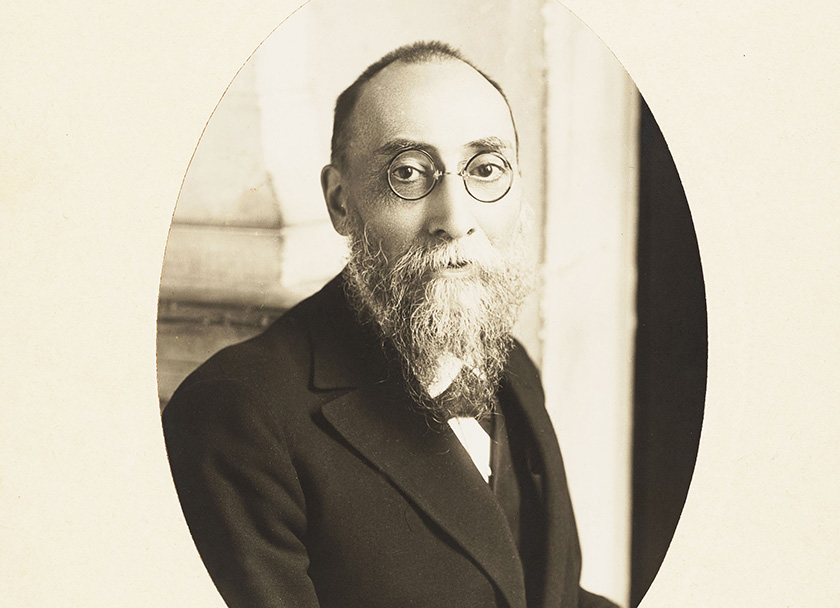 Mercredi le 23 février 2022, 10hTeamsContact : Sara VECCHIATO (sara.vecchiato @ uniud.it)